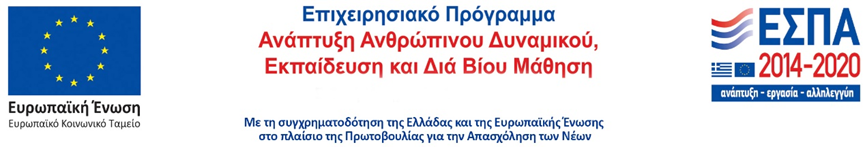 ΑΝΑΚΟΙΝΩΣΗ19.01.2023: Με την Νο 29/19.01.2023 Απόφαση της Εκτελεστικής Γραμματείας της ΕΣΑμεΑ συγκροτήθηκαν  οι οριστικοί Πίνακες επιτυχόντων και απορριφθέντων στο πλαίσιο της με Αρ.Πρωτ.:980/05.07.2022 Πρόσκλησης Εκδήλωσης Ενδιαφέροντος για την επιλογή ωφελούμενων του Υποέργου 1 «Υλοποίηση δράσεων συμβουλευτικής, κατάρτισης και πιστοποίησης» της Πράξης «Ειδικές Δράσεις Ένταξης στην Απασχόληση για Νέους/Νέες με Αναπηρία» με ΚΩΔ. MIS 5073491 στο Ε.Π. «ΑΝΑΠΤΥΞΗ ΑΝΘΡΩΠΙΝΟΥ ΔΥΝΑΜΙΚΟΥ, ΕΚΠΑΙΔΕΥΣΗ & ΔΙΑ ΒΙΟΥ ΜΑΘΗΣΗ», και κατόπιν της παρέλευσης της προθεσμίας υποβολής αντιρρήσεων / εξέτασης αντιρρήσεων.Επισυνάπτονται οι Τελικοί Πίνακες: Τελικός Πίνακας ΕπιτυχόντωνΤελικός Πίνακας Απορριφθέντων